St Asaph FRMS Contaminated Land Preliminary Risk AssessmentCONTENTS1.	Introduction	11.1	Background	11.2	Purpose of Document	12.	Existing conditions	12.1	The Site	12.2	Current Land Use	12.3	Historic Land Use	22.4	Geology	22.5	Surface Water and Groundwater	33.	Proposed Development/Use	33.1	Scheme details	34.	Ground Investigation Results	64.1	Trial Pit and Borehole Log Summary	64.2	Contamination Test Results	75.	Conceptual SIte Model	85.1	Potential Source-Pathway-Receptor Linkage Table	85.2	Discussion of Conceptual Site Model	86.	Conclusions and Recomendations	117.	References	11APPENDICES	12Appendix A:	Constraints Plans	12Appendix B:	Photographic Record of Site	12Appendix C:	Historic MapS	12Appendix D:	GI Location Plans	12Appendix E:	Contamination Test Results	12Appendix F:	Threshold Values	12Appendix G:	Scheme Cross Sections	12Details of document preparation and issue:St Asaph FRMSContaminated Land Preliminary Risk AssessmentIntroductionBackgroundThere have been a number of reported instances of flooding in St Asaph. Most recently, a significant flood event occurred during November 2012. This event is estimated to have been between a 1 in 100 and 1 in 200 annual chance event (i.e. an event with a 0.5 to 1% chance of occurring in any given year) and affected 320 properties and 70 caravans. The St Asaph Flood Risk Management Scheme (FRMS) (‘the Scheme’) is being developed by Natural Resources Wales (NRW) to reduce the risk of flooding in St Asaph from flood events of a similar level to that seen in 2012 through the improvement of existing, and addition of new sections of, flood defences along the River Elwy.Purpose of DocumentThis report provides a Preliminary Risk Assessment (PRA) of the proposed St Asaph FRMS area, including a tabulated conceptual site model. This is further supplemented by information obtained from ground investigation work undertaken throughout the site, including limited (targeted) contamination testing of soil samples; however, this report does not form a full Qualitative Risk Assessment (QRA). This assessment follows the principles outlined in the following guidance:BS10175:2011 Investigation of Potentially Contaminated Sites. Code of Practice.CLR11, Model Procedures for the Management of Land Contamination (Environment Agency, 2004).GPLC1 Guiding Principles for Land Contamination (Environment Agency, 2010).Development of Land Affected by Contamination: A Guide for Developers (Welsh Local Government Association and Environment Agency Wales, 2012).Existing conditionsThe SiteThe site is situated on existing flood embankments along the eastern and western banks of River Elwy as it flows from south to north through the city of St Asaph.  The site also extends beyond the existing embankments along Lower Denbigh Road to the south. Two smaller sections of work will also be required downstream (north) at Station Road in Rhuddlan and along existing flood embankment on the east side of Dol Afon footbridge. The Constraints Plans in Appendix A show the site location and layout.Current Land UseSite walkovers throughout the proposed FRMS area were undertaken on a number of occasions in 2015 and 2016. Photographs of the site area are provided within Appendix B.The linear Scheme runs through or adjacent to a number of existing land uses including: tree lined river banks,existing flood defence embankments,footpaths,areas of open amenity green space, residential gardens, a cattle market, a caravan park,commercial properties (Co-operative supermarket and BT building), a vehicle servicing garage (Fountain Garage),a sewage treatment works, andagricultural grazing land.Historic Land UseA review has been undertaken of available historical Ordnance Survey (OS) maps. A copy of the historical maps is provided within Appendix C.The earliest map (1871) shows footpaths adjacent to the River Elwy on the eastern and western banks, one of which crosses the river as a ford downstream of the St Asaph Old Bridge. The St Asaph Old Bridge, St Asaph Common and Corn Mill to the East of Fountains Garage are all present on this earliest map. The New Inn, Ruby Terrace properties, cattle market and Spring Gardens property are marked on by 1900. The addition of the bowling green and play areas within St Asaph Common is shown on maps dated 1963, along with the first portion of the sewage treatment works at Spring Gardens. The A55 is constructed and shown on maps dating 1984. The later addition of Roe Park residential properties and Mill Street bungalows is denoted on the 1994 maps.  Flood defence embankment construction began with a small section of embankment to the north of St Asaph Common on the east side of the river by 1899, and some works had taken place to the north of Spring Gardens along the west bank of the River Elwy by 1914. The main phase of flood embankment construction was undertaken between 1963 and 1968. Further lengths of embankment were added by 1971 and then between 1985 and 1989. There is no record within the historic maps of any large scale heavy industries or landfill sites within or immediately adjacent to the Scheme area. GeologyThe BGS geology mapping (BGS Sheet No. 107 (Denbigh) Solid and Drift Edition 1:50,000 scale) indicates that the site is underlain by Till deposits and Glaciofluvial deposits of devensian age and Alluvium.  The Till deposits are described as diamicton, meaning poorly sorted deposits that contain a wide range of particle sizes.  The bedrock underlying the site consists of the Warwickshire Group which includes mudstones, siltstones and sandstones.The geological map does not show Made Ground deposits to be present on the site, but due to the history of the site Engineering Fill will be present as part of the flood defence embankments.Information provided as part of the ground investigation Works Package Order highlighted that Made Ground is to be expected in the recreational areas (St Asaph Common), consisting of both cohesive and granular types.Surface Water and GroundwaterThe bedrock and superficial deposits are designated as Secondary ‘A’ Aquifers which are defined as permeable layers capable of supporting water supplies at a local rather than strategic scale, and in some cases forming an important source of base flow to rivers.Groundwater was encountered during the 2016 ground investigation boreholes at between 0.6m to 4m below ground level, mainly within the glaciofluvial deposits.The Scheme is in close proximity to the River Elwy throughout St Asaph and downstream of the city. The River Elwy meets the River Clwyd beyond the downstream portion of the Scheme at Dol Afon (upstream of Rhuddlan).The Water Framework Directive (WFD) waterbodies in the Scheme area have the following classifications/status: Elwy - Clwyd to Afon Melai (River Elwy), GB110066060020, Good Ecological Status.Clwyd (Transitional), HMWB, GB541006608000, Moderate Ecological Potential.Clwyd Permo-Triassic Sandstone (Groundwater), GB41001G202100, Good status.Proposed Development/UseScheme detailsThe St Asaph FRMS consists of work to provide new and improve existing flood defences throughout St Asaph to protect it from flooding from the River Elwy.The work will comprise a combination of new concrete flood walls, raised and widened existing embankments, new concrete flood walls on top of existing embankments, and a section of new flood embankment. Work will include replacing Spring Gardens Bridge with a higher and wider bridge that does not impede flow within the river channel.The project objective is to provide St Asaph with improved flood defences that will protect the city against a flood with a present day 0.5% (1 in 200) chance of occurrence in any given year.  The defences are designed so they can be raised again in the future to maintain this standard of flood protection to St Asaph, taking into account the potential effects of climate change. This means floodwall foundations are, for example, designed and built to accommodate future raising without the need for replacement.Work will extend along both sides of the River Elwy between Lower Denbigh Road south of New Inn, to Spring Gardens Caravan Park. Works will also include two sections of work downstream of St Asaph, namely a short section of embankment raising at Dol Afon footbridge and low level embankment along Station Road in Rhuddlan.Detail of what work is required throughout the different areas of the Scheme is provided within Table 3.1 below. Figure 3.1 indicates the location of these work elements referred to in the table. Table 3.1: Summary of proposed Scheme by section/construction typeFigure 3.1: Map of Scheme Elements (not including downstream mitigation)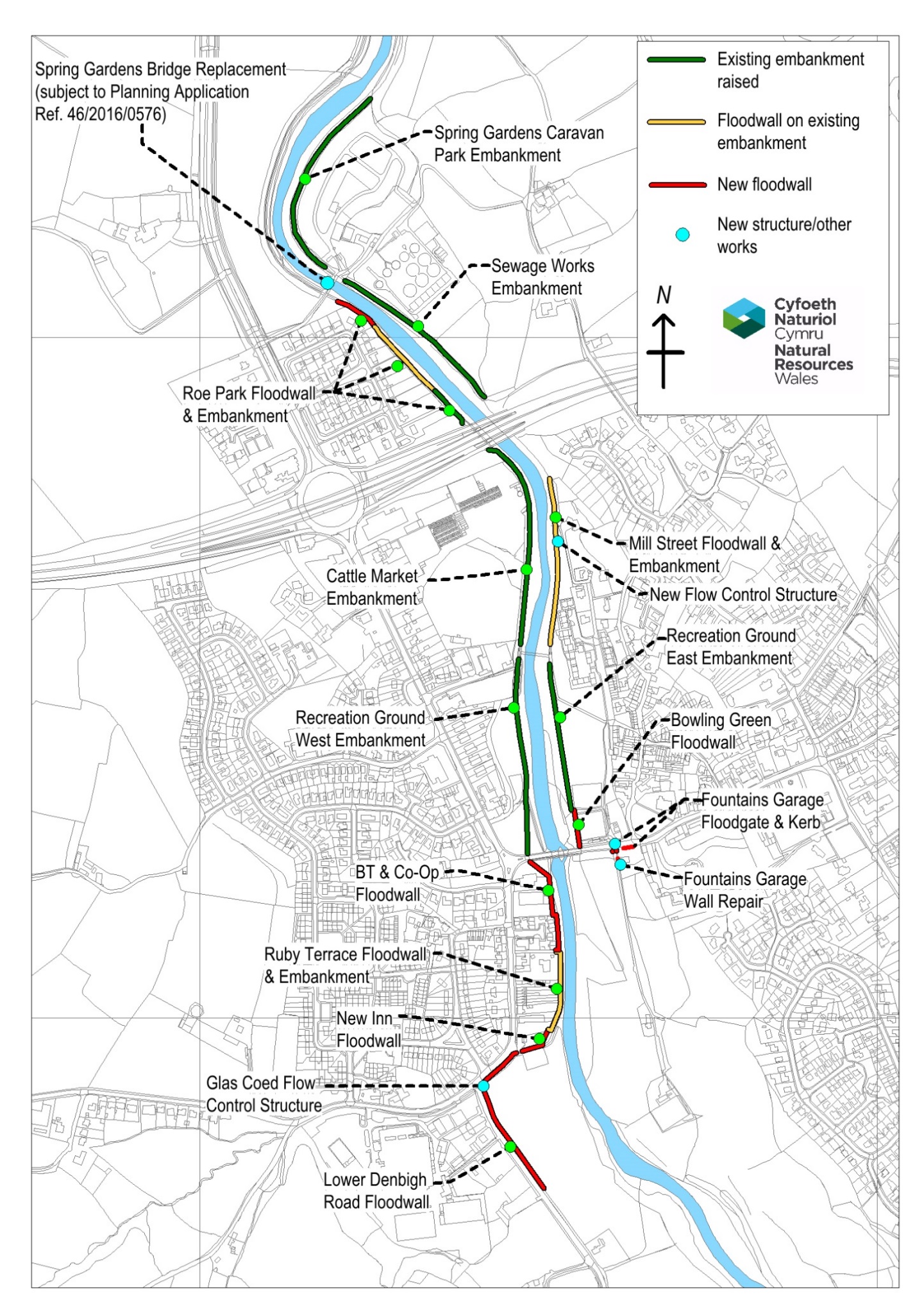 As described within Table 3.1, ground breaking elements of the Scheme will include earthworks and piling works. The main earth works to be undertaken as part of the proposed Scheme are located within the existing flood embankment, with the following exceptions:Shallow excavation to remove topsoil adjacent to embankments where increased footprints are proposed, so the new embankment material can key into the underlying soils.  Removal of topsoil for the installation of access ramps up and over the flood defences, and for the replacement Spring Gardens Bridge.Upstream of the St Asaph Old Bridge there will be an area of excavation work to lower ground levels between the existing wall and the new wall alignment (west side, at rear of Co-Op and BT). Installation of L shaped reinforced concrete wall foundations within agricultural land along Lower Denbigh Road.Piling work is proposed at the following locations: Along Lower Denbigh Road (bored piles).New wall upstream of St Asaph Old Bridge (west side, at rear of Co-Op and BT) (bored piles).Short section of shallow piling around existing tanks within Cattle Market to create retaining wall (sheet piles).Along Roe Park embankment (sheet piles).Abutments for the replacement bridge at Spring Gardens Bridge (sheet piles).Dol Afon (downstream section) (sheet piles).Ground Investigation ResultsTrial Pit and Borehole Log SummaryTwo ground investigations (GI) have been undertaken as part of the St Asaph FRMS design development, in 2014 (White Young Green, 2015) and 2016 (White Young Green 2016).  GI locations are shown in Appendix D.The 2014 GI Factual Report described that “almost every position encountered material described as Made Ground. There was a wide range of materials encountered in the Made Ground; on the drilling of a number of holes in the town centre areas of historic landfill were also encountered. The general Made Ground material found was described as brown and black clays, silts, sands and gravels of sandstone. Thirteen investigation positions (BH4, BH5, BH7, TP06, HP07, WS10 – WS17) encountered landfill material which is a highly variable mixture of black, brown, locally orange sandy with fine to coarse angular to sub-angular gravel and cobbles. The gravel and cobble material identified includes, but is not limited to ash; slag; building materials (including asbestos containing materials); ceramics; pottery; glass; metals; plastics and coal”. Whilst the 2014 GI report describes ‘landfill’ material there is no evidence that the area was used for the tipping of waste products. Given the locations the made ground was encountered in it is considered more likely to be relatively low quality fill material, typical of the type of material used to build flood bunds in the 1960’s and 1970’s.The 2014 GI report suggests that asbestos containing materials were encountered. However this is not reflected by the descriptions of materials in the exploratory hole logs. No testing for asbestos was undertaken as part of this investigation. However the 2016 GI investigation did carry out testing and no asbestos was detected. It is therefore considered the risk of encountering asbestos containing material is low.Ash material was recorded within BH4 (near Mill Street bungalows) at 1.0-2.4m bgl, within BH7 (within BT land upstream of St Asaph Old Bridge) at 0.4-2.0m bgl and within WS10 (near Mill St bungalows) at 1.45-2.8m bgl. The 2016 GI Factual Report documented that “no visual or olfactory evidence of contamination was encountered in any of the exploratory positions”. It was noted that “Made Ground was encountered comprising firm brown clay and stiff reddish brown silty sandy gravelly clay overlying dark brown black ashy silty very sandy gravel of brick coal mudstone, glass and pottery”. Ash material was recorded within HD1608 (west side of river upstream of St Asaph Old Bridge) at 0.4-0.9m bgl, within HD1610 (by bowling green on east side of river downstream of St Asaph Old Bridge) at 0.7-0.8m bgl and within TP1604 (recreation ground on west side of river downstream of St Asaph Old Bridge) at 0.4-0.95m bgl.In addition to the GI exploratory holes, a trial trench was undertaken for the purpose of archaeological information (CPAT, May 2016), within BT land to the southwest of St Asaph Old Bridge. In this location it is proposed that the existing wall will be removed, ground levels lowered by up to approximately 1.5m and a new wall constructed on a setback alignment with scour protection and topsoil instated on the riverward side of the flood wall. The trail trench measured 13.8m by 1.5m and was approximately 1.5m deep. The trail trench contained evidence of made ground containing some layers of ash and cinder deposits and pottery fragments. No visual or olfactory evidence of hydrocarbon or other contamination was documented within the trail trench. Contamination Test ResultsThe GI undertaken in 2014 and 2016 tested a total of fifteen soil samples (eight and seven samples from the 2014 and 2016 GI’s respectively), for a range of heavy metals, sulphate, Polyaromatic Hydrocarbons (PAH’s), Total Petroleum Hydrocarbons (TPH’s), BTEX (benzene, toluene, ethylbenzene and xylenes) as well as pH and Total Organic Carbon (TOC). Test results are presented within Appendix E.These results were compared with contaminant thresholds for Public Open Space (Parkland) land use (as defined in Defra Category 4 Screening Levels (C4SL) Report), which are presented in Appendix F. Thresholds are derived from the LQM/CIEH Suitable 4 Use Levels (S4ULs) for Human Health Assessment (Nathanail et al, 2015) with the following exceptions:  Lead: derived from the Defra Category 4 Screening Levels (Defra, 2014)Asbestos: based on threshold for defining hazardous waste, following ‘Technical Guidance WM3 Guidance on the classification and assessment of waste (1st edition 2015)’. Published by NRW, SEPA, EA, NIEA.Of the fifteen samples tested three locations showed exceedances of these thresholds, and one near to the threshold:(2014) TP06 at 0.4 and 1.2m depth showed an exceedance in lead concentration of 626mg/kg and 739mg/kg respectively, compared to a threshold value of 580mg/kg.(2014) WS11 at 2.4m depth showed an exceedance in lead concentration of 642mg/kg, compared to a threshold value of 580mg/kg.(2016) WS1601A at 1.96-2.80m depth showed an exceedance in concentration of Benzo(a)anthracene, Chrysene, Benzo(a)pyrene and Dibenzo(ah)anthracene of 129.5mg/kg, 134.3mg/kg, 102.95mg/kg, 14.55mg/kg compared to thresholds of 62mg/kg, 120mg/kg, 13mg/kg and 1.4mg/kg respectively (for >6%SOM). This is an eight to tenfold exceedance in the threshold for Benzo(a)pyrene and Dibenzo(ah)anthracene. The window sample log shows the soil at this depth to contain coal, so it is possible that these elevated results are from the testing of a sample particularly high on coal. These results indicate a contamination hotspot.(2016) TP1604 at 0.95m showed lead concentration of 504mg/kg near to the limit of 580mg/kg.All samples showing levels above the threshold values are within the recreation ground (St Asaph Common), with TP06 being situated on the east bank of the river and WS11 and W1601A and TP1604 on the west bank of the river.  Sample locations are shown in Appendix D.It is noted that no asbestos was detected (“NAD”) in any of the seven samples tested in the 2016 GI.  None was tested in the 2014 GI.Conceptual SIte ModelPotential Source-Pathway-Receptor Linkage TableTable 5.1 identifies potential source-pathway-receptor linkages within the proposal area as a result of the proposed Scheme. The pathways identified are further discussed below. Discussion of Conceptual Site ModelTwo activities during the construction of the Scheme were identified as having the potential to create pathways for contamination to impact upon receptors, namely excavation of soil and piling.  There are no other potential impacts identified as a result of the operation of the Scheme.Two areas of identified Made Ground containing elevated concentrations of contaminants have been identified, namely within the southern portion of the St Asaph Common on both the east and west banks for the river.Excavation work undertaken as part of the Scheme proposals are generally shallow and largely within existing flood embankment material which is comprised of clean structural fill. Some shallow excavation work extends beyond the toe of the embankment, comprising removal of topsoil, so that the widened embankments can key into the underlying soils.  Work proposed within the southern portion of St Asaph Common (on both sides of the river) is shown in the cross sections provided in Appendix G. This includes excavation work at the crest of the embankment for the installation of a low wall structure for a portion of the flood defences. It also includes removal of topsoil on the embankment and beyond the toe of the embankment in order that additional soil material can be placed to widen and slacken the existing embankments. The excavation work in this area is therefore not to a depth that would result in encountering contamination, or alter ground conditions (including depth or permeability of ground cover) from the existing situation. One area of deeper excavation work (excavating material to approximately 1m bgl) is located within the BT land southwest of the St Asaph Old Bridge. This location was investigated by BH7 which was shown to contain no heavy metals or Polychlorinated Biphenyls (PCBs). The archaeological trial trench through this area also showed no visual or olfactory evidence of contamination. The risk of excavation work creating pathways between any contaminants and receptors is therefore considered to be very low within this location. There is no piling work proposed within any areas of known contamination. Due to the extensive GI work undertaken throughout the scheme area (totalling 28 window samples, 16 trial pits, 19 hand dug pits and 11 boreholes) it is considered that the risk of piling work resulting in the creation of preferential pathways between unknown contamination within shallow made ground and deeper soil or groundwater is very low.Table 5.1: Tabulated Conceptual Site Model (S-P-R linkages)Conclusions and RecomendationsTwo areas of contamination have been identified within St Asaph Common. Excavation work within these areas is limited to shallow removal of topsoil and will not give rise to any risk from, or create any new pathways for exposure to, these hotspots of contamination.A series of ground investigations (GI’s) have been undertaken throughout the site totalling 74 investigation points and fifteen soil samples analysed for the presence of contamination. No other contamination has been identified within the Scheme area throughout the GI’s.It is concluded that there is a very low risk of contamination being encountered during the construction of the proposed Scheme.It is assessed that the Scheme will not create any risk or new exposure pathways.Any unidentified contamination that is encountered during the work would be dealt with according to best practice and further investigation undertaken as required.ReferencesCPAT (2016) Report no 1414 St Asaph Flood Risk Management Scheme Archaeological Watching Brief, May 2016.Defra (2014). SP1010 – Development of Category 4 Screening Levels for Assessment of Land Affected by Contamination. Final Project Report. Contaminated Land: Applications in Real Environments (CL:AIRE) for Defra, 2014.Nathanail, C.P.; McCaffrey, C.; Gillett, A.G.; Ogden, R.C. and Nathanail, J.F. (2015) The LQM/CIEH S4ULs for Human Health Risk Assessment. Land Quality Press, Nottingham.White Young Green (2015) St Asaph FRMS (PAR) – Ground Investigation 2014 Factual Report, January 2015.White Young Green (2016) St Asaph FRMS (Detailed Design) Ground Investigation, May 2016.APPENDICESConstraints PlansPhotographic Record of SiteHistoric MapSGI Location PlansContamination Test ResultsThreshold ValuesScheme Cross Sections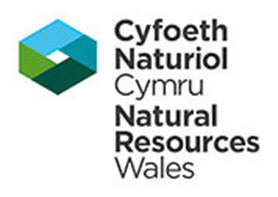 St Asaph Flood Risk Management SchemeContaminated Land Preliminary Risk AssessmentAugust 2016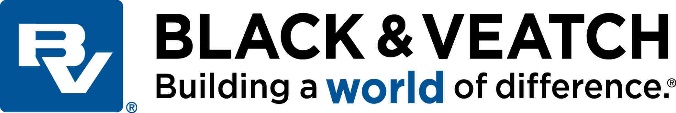 Version no.PreparedCheckedApprovedIssue dateIssue status1H BaughnA BurwoodA LambN StokesAugust 20161st DraftB&V project no.122488Client’s reference no.Notice:This report was prepared by Black & Veatch Limited (BVL) solely for use by Natural Resources Wales (NRW).  This report is not addressed to and may not be relied upon by any person or entity other than NRW for any purpose without the prior written permission of BVL.  BVL, its directors, employees and affiliated companies accept no responsibility or liability for reliance upon or use of this report (whether or not permitted) other than by NRW for the purposes for which it was originally commissioned and prepared.In producing this report, BVL has relied upon information provided by others.  The completeness or accuracy of this information is not guaranteed by BVL.BankReachDetailsWestLower Denbigh RoadNew 260m length of 1m high reinforced concrete (RC) floodwall with stone claddingNew flow control structure on the Glascoed Stream/TributaryWestNew InnReplace 50m of 1.8-2m high boundary wall and internal reinforcement of existing property wallWestRuby Terrace185m of RC floodwall up to 1m high, with concrete cut off and stone or brick cladding, along the top of the existing flood embankmentWestCo-Op & BT100m of sheet pile floodwall up to 2.4m high with stone cladding Floodwall set-back at St Asaph Old Bridge to improve views of, and access to, the bridge (SAM and Listed Building). Replaces existing 1.3-3m high wall and lowers 300m2 of land on riverward side of new wallWestRecreation Ground West to Cattle Market400m of existing embankment raised by up to 0.6m and re-profiledTarmac path on embankment crest increased to 2.4m wideWestRoe Park200m of sheet pile floodwall along existing embankment alignment, with brick cladding, up to 1.8m high on landward side (landward toe of embankment removed)2.4m wide tarmac track for maintenance and pedestrian accessEastFountains GarageKerb raising along High Street and repairs to boundary wall of Fountains Garage 0.5m high flood gate across access to unnamed track from High Street (between Fountains Garage and bus stop shelter)EastBowling Green60m of RC floodwall with stone cladding along the bowling green boundary EastRecreation Ground East220m of existing embankment raised by up to 0.5m and re-profiledEastMill Street230m of RC floodwall with stone cladding along the embankment crest New flood control structure to drain floodplain in the event of the defences overtoppingEastSewage Works170m of existing embankment raised by up to 0.5m and re-profiledExisting conifers removed to accommodate increased embankment footprint and promote grass growth on the embankment slopesEastSpring Gardens Caravan Park320m of existing embankment downstream of bridge raised by 0.1-0.2mEastSpring Gardens BridgeReplacement of Spring Gardens Bridge to provide increased clearance within the river channel.  New bridge soffit some 1m higher than existing and the span is increased by around 5mNote subject to Planning Application Ref. 46/2016/0576Mitigation WorksPentre Isaf and Pentre Uchaf / Dol Afon (downstream mitigation)110m of existing embankment raised by up to 0.5m to ensure no increase in flood risk as a consequence of raising defences through St AsaphMitigation WorksRhuddlan (downstream mitigation)60m of new 0.5m high flood embankment alongside Station RoadKnown and Potential SourcesImpacted MediaContaminants of ConcernExposure Route (Pathway)ReceptorsReceptorsCommentsKnown and Potential SourcesImpacted MediaContaminants of ConcernExposure Route (Pathway)Current FutureCommentsIdentified contaminants within southern portion of St Asaph Common (east and west banks)SoilLead and PAHsExcavation work resulting in direct contact and dust creation or increased leaching from soil within excavations.Site Workers.Residents.Recreation ground users.Surface Water.Residents.Recreation ground users.Surface water.Excavation work within areas of identified contamination (outside of existing embankment footprint) is constrained to removal of topsoil (shallow excavation to approx. 0.1m) to enable placement of additional embankment fill. Excavation is not deep enough to encounter identified contamination or to create any new pathways for exposure e.g. leaching.Currently unidentified contamination with areas of ground excavation work (BT land)SoilNon currently identifiedExcavation work resulting in direct contact and dust creation or increased leaching from soil within excavations.Site Workers.Residents.Recreation ground users.Surface Water.Residents.Recreation ground users.Surface water.Areas of excavation (outside of the existing embankments which comprise engineering fill) are limited to 1m deep excavations within BT land. No contamination has been identified within this location during extensive trial trenching and GI work; therefore, the risk of encountering unknown contamination in this area is very low.Currently unidentified contamination with areas made ground throughout Scheme areaSoilNon currently identifiedPiling work has the potential to create new pathways between shallow made ground and deeper ground or groundwater below.Groundwater.Surface water where recharged by groundwater.Groundwater.Surface water where recharged by groundwater.No piling work proposed within any areas of known or identified contamination. Extensive GI work has been undertaken throughout the scheme area; therefore, it is anticipated that the risk of piling work resulting in the creation of preferential pathways between unknown contamination within shallow made ground and deeper soil or groundwater is very low.